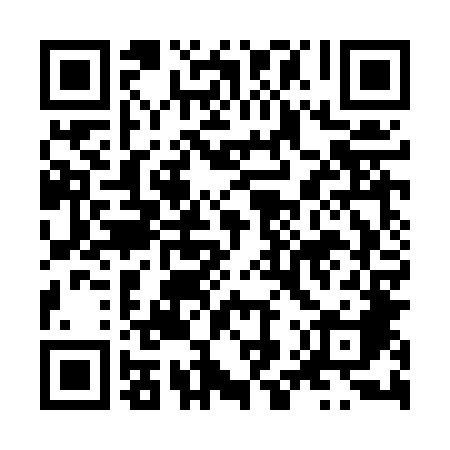 Prayer times for Kolonia Pohulanka, PolandMon 1 Apr 2024 - Tue 30 Apr 2024High Latitude Method: Angle Based RulePrayer Calculation Method: Muslim World LeagueAsar Calculation Method: HanafiPrayer times provided by https://www.salahtimes.comDateDayFajrSunriseDhuhrAsrMaghribIsha1Mon3:586:0012:304:577:018:562Tue3:555:5712:304:587:038:583Wed3:525:5512:294:597:059:014Thu3:495:5312:295:007:079:035Fri3:465:5012:295:027:089:056Sat3:435:4812:295:037:109:087Sun3:405:4612:285:047:129:108Mon3:365:4412:285:057:139:139Tue3:335:4112:285:077:159:1510Wed3:305:3912:275:087:179:1811Thu3:275:3712:275:097:199:2012Fri3:245:3412:275:107:209:2313Sat3:215:3212:275:117:229:2514Sun3:175:3012:265:137:249:2815Mon3:145:2812:265:147:269:3116Tue3:115:2612:265:157:279:3317Wed3:075:2312:265:167:299:3618Thu3:045:2112:265:177:319:3919Fri3:015:1912:255:187:339:4220Sat2:575:1712:255:207:349:4521Sun2:545:1512:255:217:369:4822Mon2:505:1212:255:227:389:5123Tue2:475:1012:255:237:409:5324Wed2:435:0812:245:247:419:5725Thu2:395:0612:245:257:4310:0026Fri2:365:0412:245:267:4510:0327Sat2:325:0212:245:277:4710:0628Sun2:285:0012:245:287:4810:0929Mon2:244:5812:245:307:5010:1330Tue2:204:5612:235:317:5210:16